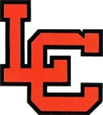 LC Booster ClubMeeting MinutesNovember 8, 2021Holly Goodman, President, called the meeting to order at 6:30 PM.Attendees: Holly Goodman, Darin Pike, Dave Hughes, Jim Fitzgerald, Kelli Jenson, Andrea Boures, Allison Bafus, Heidi Lewis, Jobie O’Neill, Josie Dix
Secretary’s Report:Darin Pike will be taking minutes.Holly Goodman read the minutes from the October 6, 2021 meeting. They were approved with changes to include who made the motions and 2nd for new officer appointments. 
Vice President Report:Holly Goodman read a letter of thanks from Kate Burns and Amber Eastham, LC Girls tennis coaches, expressing how much the allocation for new uniforms will mean to their program.Allocation requests for the January 10th meeting need to be submitted by Jan. 5, 2022. Darin is already aware of one request that will be presented.
Treasurer Report:Taxes for the July, 2020 – June, 2021 tax year have been completed. We moved to a new accountant this year with a cost of $500 vs. our budget of $650.After the spirit gear order and tax prep fees were paid we have a checking account balance of $35,814.75We have raised a net of $4,600 thus far from the Phone-a Text-a-thon. Volunteers sent text messages to about 1,200 parents and boosters. We are only at 16% of our goal, but we will continue to work with parents and alumni to raise funds.We have had an issue with ApplePay donations. There is a second checkmark that needs to be used, but many users aren’t seeing it. This has kept payments from processing, likely with users thinking they have submitted their donation. We grossed $1,100 in sales at the last four volleyball games. We do not have a net, but product costs are usually about 50%. A final season total will be available after this weekend’s tournament.
Concessions Report:Lewis & Clark is hosting the AAA District tournament on Saturday. We are in dire need of volunteers to cover the concession stand.Josie Dix will work with Kristen Pung to get the sign-up genius updated for winter sports.
Old Business:We need to start pushing fundraising requests to more people. We have a flyer we can email to people wishing to share and we are working on a social media campaign.
General Announcements:Next Allocation meeting is January 10, 2022, with a $10,841 budget. This figure may need to be adjusted based on fundraising results over the next month.There was a discussion on how to improve attendance at booster club meetings. We will work on getting an updated email list for the team representatives and contact coaches for sports that do not have a current team parent. We will be more proactive with sending meeting reminders.LC Booster Club clothing store closes on Nov. 15th. The items for sale in the e-store are supposed to be items that BSN has in stock, allowing them to be delivered prior to Christmas. There was discussion on delays from BSN in getting team-specific apparel orders out to families.Dave Hughes provided an update on the athletic teams that were in action in the Tri Cities over the prior weekend. Football won their play-in game, but lost to Kamiakin, ending their season. Girls slow pitch softball and soccer also had their seasons come to an end. Volleyball won their first game, but lost their second match. They continue to play for a state berth next weekend. Girls Cross Country took 2nd in state, with the boys team taking 9th.Booster Club Spirit Gear is in and ready to go on sale. Prices are being finalized.There will not be a meeting in December. Next meeting will be on January 10, 2022, and will include funds allocations.Meeting adjourned at 7:20 pm 